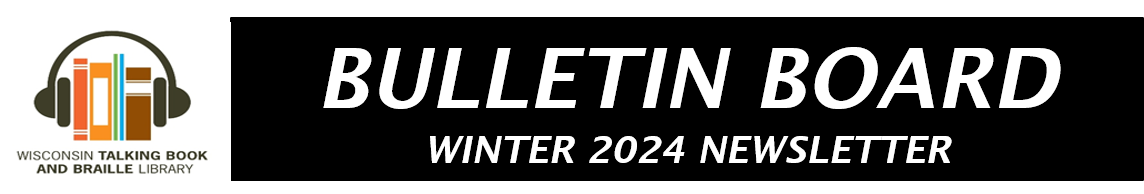 What’s Been Happening at WTBBLWelcome to 2024! Winter is here, but we won't let it slow us down. Check out everything going on:Our first book club meeting of the year is on Tuesday, February 6th. Get ready for the Winter Reading Challenge, which kicks off in February and runs through March. We have a vast collection of books for the challenge, so you'll never run out of reading material! Check out the new titles (DBCs) from our WI Collection in this Newsletter. Are you a Braille reader? We have received numerous new braille books (BRs) for both adults and children from NLS in the last quarter of 2023. Although we couldn't include all of them in the Newsletter, we're happy to give you access to the new braille titles. Contact us to learn more. We're here to help with any questions you may have. Keep reading, stay well, and before you know it, spring will be here!Winter Reading Challenge 2024Join the WTBBL Winter Reading Challenge this year to find some new books and stay nice and warm when it is chilly outside! This year the winter reading challenge encourages WTBBL patrons to find new books to read and read a little more! There are ten ideas to choose from, but to complete the challenge you only have to do seven. Below is the list of ten challenges:1. Read a book with an animal character 2. Read a book with multiple narrators/perspectives 3. Read a book with a one-word title4. Read a book recommended by a librarian (or Reader’s advisor)5. Read a book written in the 1990s6. Read a book about Wisconsin 7. Read a non-fiction book8. Read a book you loved as a kid9. Read a book that everyone else had to read in school but you didn’t10. Read a classicTo sign up for the challenge email us at wtbbl@milwaukee.gov , call us at 1-800-242-8822 or 1-414-286-3045. We will mail you a braille/large print sheet with the list of challenge ideas that you can mark off as you complete them. When you have completed the challenge, return the completed sheet in the preaddressed, free-matter postage envelope that is included.Hot off the Press from the NLSBeginning February 6, 2024, patrons will be allowed to download no more than 250 books and magazines in any rolling thirty-day period from NLS BARD. This includes both audio and braille titles. It does not matter which platform or combination of platforms (phone, tablet, E-reader, computer, etc.) are used to download them. A patron may download no more than 250 books and magazines in any rolling thirty-day period regardless of the format or the BARD interface used.The authorization limit is calculated by adding up the number of “unique titles” downloaded. This means a patron could download the same title on additional devices in that same thirty-day period without that download counting against the authorization limit.Accessible Sudoku GeneratorFinally, there’s a free generator of accessible Sudoku puzzles: https://sudokutodo.com/generatorWTBBL 2024 Adult Book ClubThe WTBBL Adult Book Club meets by phone every other month on a Tuesday by using a toll-free phone number: 1-855-753-0200. There are two sessions from which to choose: 1:30 to 2:30 pm or 6:30 to 7:30 pm.  The same book is discussed at both sessions. Contact us for more information, or you can just call in at the appointed day and time! Tuesday, February 6th, 2024 1:30 and 6:30 The Maid: A Novel by Nita Prose DB106298 Twenty-five-year-old Molly Gray doesn't interact well with the world and misses her gran who codified it for her. She has gotten a job as a hotel maid and revels in her orderly duties. When she discovers a dead body in a room, Molly must unravel the real killer's identity. Unrated. Commercial audiobook. Bestseller. 2022.Tuesday, April 2nd, 2024 1:30 and 6:30Disfigured: On Fairy Tales, Disability, and Making Space by Amanda LeDuc DB111368 "Fairy tales shape how we see the world, so what happens when you identify more with the Beast than the Beauty? If every disabled character is mocked and mistreated, how does the Beast ever imagine a happily-ever-after? Amanda Leduc looks at fairy tales from the Brothers Grimm to Disney, showing us how they influence our expectations and behavior and linking the quest for disability rights to new kinds of stories that celebrate difference." -- Provided by publisher.  --Unrated. Commercial audiobook.Tuesday, June 11th, 2024 1:30 and 6:30 The invention of Miracles: Language, Power, and Alexander Graham Bell's Quest to End Deafness by Katie Booth DB108369 We think of Alexander Graham Bell as the inventor of the telephone, but that's not how he saw his own career. As the son of a deaf woman and, later, husband to another, his goal in life from adolescence was to teach deaf students to speak. Even his tinkering sprang from his teaching work; the telephone had its origins as a speech reading machine. Unrated. Commercial audiobook. 2021.Tuesday, August 6th 2024 1:30 and 6:30 Klara and the Sun by Kazuo Ishiguro DB102764 Klara, an Artificial Friend, possesses great observational skills, and loves to watch the humans around her. When she is purchased to act as a companion for an ill girl, she studies the emotions of her new family closely and tries to learn from them. Unrated. Commercial audiobook. Bestseller. 2021.Tuesday, October 8th 2024 1:30 and 6:30 Five Decembers by James Kestrel DB108204 December 1941. America teeters on the brink of war, and in Honolulu, Hawaii, police detective Joe McGrady is assigned to investigate a homicide that will change his life forever. The trail of murder he uncovers will lead him across the Pacific, far from home and the woman he loves; and though the U. S. doesn't know it yet, a Japanese fleet is already steaming toward Pearl Harbor. Violence and strong language. Edgar Award. 2021.Tuesday December 3rd, 2024 1:30 and 6:30Radar girls by Sara Ackerman DB110294 An extraordinary story inspired by the real Women's Air Raid Defense, where an unlikely recruit and her sisters-in-arms forge their place in WWII history. Unrated. Commercial audiobook.New Audio Magazine Available on BARDThe monthly magazine Harvard Men’s Health Watch is now available from the National Library Service for the Blind and Print Disabled. Let the doctors and researchers at the Harvard Medical School show you the way to a longer, healthier, happier life in the pages of Harvard Men’s Health Watch. Each month, you’ll be briefed on the latest health research and advances that will affect and improve your health. Easy-to-read, clear, and concise, Harvard Men’s Health Watch is full of actionable advice you can incorporate immediately into your daily routine.This publication is available via Magazine on Cartridge and for download from BARD. Contact the Wisconsin Talking Book and Braille Library at 1-800-242-8822 or by email at wtbbl@milwaukee.gov if you would like to sign up to receive it through the mail on cartridge.Magazines No Longer AvailableThe following magazines are no longer available as a print publication for producers to narrate or braille:           Dogster, in braille and in audio          Catster, in brailleThe American Council of the BlindThe American Council of the Blind (ACB) Wisconsin https://acb.org/affiliate-wisconsin meets every first Thursday of the month at 7:30 p.m. Those interested can join by Zoom or telephone. For more information, contact Peter Heide at 1-608-356-8219 or pheide@centurylink.net.Find New Wisconsin Titles Available on BARDDid you know you can easily search for our locally produced Wisconsin books on the BARD mobile apps?First, open the BARD mobile app, navigate to Get Books, and select search. In the search bar, enter “WI1A” – our unique network library code, make sure it is set to a Keyword search, then press “Go.”Twenty-five books will be displayed first, but as you scroll down the list will refresh to 50, 75, 100, etc.  New Wisconsin Titles AvailableABLE (Audio & Braille Literacy Enhancement) has produced more Wisconsin books for your reading pleasure. These titles are available on DB cartridges or on BARD.Dead Frenzy by Victoria Houston DBC27401The small Northwoods town of Loon Lake, Wisconsin is set to host a competitive bass fishing tournament as Police Chief Lew Ferris and her friend Doc Osbourne try to crack an unsolved murder case. Book 4 in the Loon Lake Fishing Mystery series. Adult.‘Dear Mrs. Griggs’: Women Readers Pour Out Their Hearts from the Heartland by Genevieve G. McBride DBC08197‘Dear Mrs. Griggs’ was an advice column written by Ione Quinby Griggs, which appeared in the Milwaukee Journal Green Sheet section. Unrated. Adult.Ghostly Tales of Wisconsin by Ryan Jacobson DBC27324This chilling collection of stories features 28 ghostly tales of Wisconsin, based on reportedly true encounters. Violence. Adult.Justice for All: Selected Writings of Lloyd A. Barbee by Daphne E. Barbee-Wooten DBC15535 Justice For All is a collection of speeches, manuscripts, legislative comments, and transcripts organized based on his beliefs and what he fought for throughout the civil rights movement and during his tenure representing the 6th district of Milwaukee in the Wisconsin State Assembly. Adult.Meet Me on the Midway by Jerold W. Apps DBC24900 Rural historian Jerry Apps takes a look at the history of county fairs throughout the state of Wisconsin as well as the state fair. Adult.More Than Words: A Memoir of a Writing Life by Jerold Apps DBC27367 Wisconsin rural historian Jerry Apps reflects on his lifelong love of writing in this memoir. Adult.Tailing Trouble by Laura Scott DBC27316 The tale of homecoming Wisconsin veterinarian Ally Winter, who, along with her true-crime-loving grandfather and a handsome local detective, investigate a mysterious murder. Book 2 in the Furry Friends mystery series. Adult.Tenacious: Fifteen Adventures Alongside Disabled Athletes by Patty Cisneros Prevo DBC15421 The inspiring true stories of superstar disabled athletes and Paralympians. For grades 3-6.The Great Lakes Water Wars by Peter Annin DBC15506 Covers the history behind conflicts concerning the use and distribution of the water of The Great Lakes. Adult.The Milwaukee Mile by Brenda Magee with a foreword by Michael Andretti DBC15507 The Milwaukee Mile documents 130 years of racing history in Milwaukee telling the stories of famous drivers who have competed at the track in events from harness racing to NASCAR. Adult.Wisconsin Supper Club Cookbook: Iconic Fare and Nostalgia from Landmark Eateries by Mary Bergin DBC27327 Mary Bergin shares the stories behind forty of Wisconsin's classic supper clubs and provides recipes for some of their menu highlights. Adult.Print/Braille Picture Books and Adult BrailleWTBBL has print/braille picture books that are great for sharing with a child. We also have a few adult braille books listed as well. The new books are contracted braille using the Unified English Braille Code.100 Disasters That Shaped World History by Joanne Mattern BR 24612. 2 volumes. For grades 4-7 and older readers. Also available as DB110757.16 Lighthouse Road by Debbie Macomber BR 24729. 4 volumes. Some descriptions of sex and strong language. Adult. Also available as DB 55515.A Few Beautiful Minutes: Experiencing a Solar Eclipse by Kate Allen Fox; illustrated by Khoa Le BR 25059. 1 volume. PRINT/BRAILLE. For Preschool-grade 2.A Picture of Love: The Amish Inn Novels by Beth Wiseman BR 24672. 3 volumes. Adult.A Truth to Lie for: An Elena Standish Novel by Anne Perry BR 24644. 3 volumes. Violence and some strong language. Adult. Also available as DB111630.Afterparties Stories by Anthony Veasna So BR 24518. 3 volumes. Strong language, some violence and some descriptions of sex. Adult. Also available as DB106193.Amari and the Great Game by B.B. Alston BR 24519. 4 volumes. For grades 3-6. Also available as DB110174.American Murderer: The Parasite that Haunted the South by Gail Jarrow BR 24570. 2 volumes. For grades 5-8 and older readers.Big Truck, Little Island by Chris Van Dusen BR 24402. 1 volume. PRINT/BRAILLE. For Preschool-grade 2.Bliss Montage by Ling Ma BR 24614. 2 volumes. Strong language and some descriptions of sex. Adult. Also available as DB110623.Boards: Stylish Spreads for Casual Gatherings by Elle Simone Scott BR 24428. 4 volumes. Adult. Also available as DB109873.Bodies are Cool by Tyler Feder BR 24404. 1 volume. PRINT/BRAILLE. For preschool - grade 2.Bubbles..Up! by Jacqueline Davies BR 23890. 1 volume. PRINT/BRAILLE. For preschool-grade 2. 2021.By Hands Now Known: Jim Crow’s Legal Executioners by Margaret A. Davies BR 24631. 5 volumes. Strong language. Adult. Also available as DB111375.Charlie & Mouse are Magic by Laurel Snyder BR024536. 1 volume. For grades K-3. Also available as DB110699.Charlie & Mouse Lost and Found by Laurel Snyder BR024556. 1 volume. For grades K-3. Also available as DB110314.Chester Van Chime Who Forgot How to Rhyme by Avery Monsen; illustrated by Abby Hanlon BR 24412. 1 volume. PRINT/BRAILLE. For Preschool-grade 2.Choosing Brave: How Mamie Till-Mobley and Emmett Till Sparked the Civil Rights Movement by Angela Joy BR 24746. 1 volume. John Steptoe Award. For grades 2-4. Also available as DB112389. Counterfeit: A Novel by Kirstin Chen BR 24726. 3 volumes. Strong language. Adult. Also available as DB108938.Cyborg Detective Poems by Jillian Marie Weise BR 24748. 1 volume. Some descriptions of sex, some violence, and some strong language. Adult. Also available as DB112400.Diary of a Wimpy Kid: Diper överlöde, book 17 by Jeff Kinney BR 24623. 1 volume. For grades 3-6 and older readers. Also available as DB111244.Dolly Parton Songteller: My Life in Lyrics by Dolly Parton with Robert K. Oermann BR 24608. 5 volumes. Some strong language. Adult. Also available as DB102063.Dr. Fauci: How a Boy from Brooklyn Became America’s Doctor by Kate Messner; illustrated by Alexander Bye BR 23891. 1 volume. PRINT/BRAILLE. For grades K-3. Also available as DB104988.Everyday Dorie: The Way I Cook by Dorie Greenspan; photographs by Ellen Silverman BR 24468. 5 volumes. Adult. Also available as DB108775.Eyes that Speak to the Stars by Joanna Ho BR 24411. 1 volume. PRINT/BRAILLE. For Preschool-grade 2. Also available as DB107282.Foster by Claire Keegan BR 24654. 1 volume. Some strong language. Adult.  Also available as DB111828.Gigi and Ojiji by Melissa Iwai BR 24980. 1 volume. For grades K-3. Also available as DB113413.Go, Otto, Go! by David Milgrim BR 24364. 1 volume. PRINT/BRAILLE. For Preschool-grade 2.Grammar Girl’s 101 Misused Words You’ll Never Confuse Again by Mignon Fogarty BR 24520. 1 volume. Adult. Also available as DB110189.Grumpy Monkey by Suzanne Lang BR 24400. 1 volume. PRINT/BRAILLE. For Preschool-grade 2.Halloween Cookbook: A Spooky of Halloween Recipes for Trick or Treat the Kids and Halloween Party by Stephen G.J. BR 24458. 1 volume. Adult.New Audio-described DVDsWTBBL has audio-described movies and TV shows available on DVD and Blue-Ray. You may check out three movies at a time. The loan period for each is one month. A new movie catalog is available from WTBBL in large print, braille, or digital cartridge. Here are some of the new DVDs by genres:Action and Adventure65 (DVD01319)Devotion (DVD01311) Fast X (DVD01321) Little Dixie (DVD01334) Sisu (DVD01328) The Machine (DVD01337) Animated, Children’s Movies & TVPuss in Boots (DVD01330) Strange World (DVD01291) Spider-Man: Across the Spider-Verse (DVD01327) The Super Mario Bros. Movie (DVD01323) BiographicalBig George Foreman (DVD01318) BlackBerry (DVD01293) Whitney Houston: I Wanna Dance With Somebody (DVD01300) Comedy80 for Brady (DVD01296)A Man Called Otto (DVD01303) About My Father (DVD01304) Are You There God? It’s Me, Margaret. (DVD01306) Asteroid City (DVD01297) Book Club: The Next Chapter (DVD01299) Confess, Fletch (DVD01294) Fool’s Paradise (DVD01308) House Party (DVD01315) Magic Mike’s Last Dance (DVD01338) No Hard Feelings (DVD01332) Paint (DVD01335) Detective and MysteryMarlowe (DVD01329) DramaA Good Person (DVD01289) A Thousand and One (DVD01307) Babylon (DVD01305) Empire of Light (DVD01310) Rare Objects (DVD01341) The Son (DVD01343) Women Talking (DVD01336) HorrorBeau is Afraid (DVD01314) Bones and All [Blu-ray DVD] (DVD01290) Consecration (DVD01317) Evil Dead Rise (DVD01309) Renfield (DVD01331) Skinamarink (DVD01326) The Blackening (DVD01345) The Pope’s Exorcist (DVD01325) Romance Perfect Addiction (DVD01340) Science Fiction and FantasyAvatar: The Way of Water (DVD01295) Black Panther: Wakanda Forever (DVD01292)Dungeons & Dragons: Honor Among Thieves (DVD01313)  Knights of the Zodiac (DVD01333) Shazam! Fury of the Gods (DVD01347) The Flash (DVD01324) Sports Champions (DVD01322) Creed III (DVD01312) ThrillerConfidential Informant (DVD01298) God’s Country (DVD01316) Jesus Revolution (DVD01301) Kandahar (DVD01302) Missing (DVD01346) Operation Fortune: Ruse de Guerre (DVD01339) Plane (DVD01342) The Covenant (DVD01344) WarAll Quiet on the Western Front (DVD01320) 2024 Holiday & Post Office ClosingsFebruary 19, 2024, Postal HolidayMarch 29, 2024 Good Friday May 27, 2024 Memorial DayJune 19, 2024 Juneteenth DayJuly 4th 2024 Independence DaySeptember 2, 2024 Labor Day October 14, 2024 Postal HolidayNovember 11, 2024 Postal HolidayNovember 28, 2024 ThanksgivingNovember 29, 2024 Day After ThanksgivingDecember 24, 2024 Christmas EveDecember 25, 2024 Christmas DayDecember 31, 2024 New Year’s EveBULLETIN BOARD is available in large print, braille and audio editions, and is also available electronically via email and through NFB-NEWSLINE®, a newspaper by phone service.Wisconsin Talking Book and Braille Library (WTBBL)813 W. Wells Street Milwaukee, WI 53233-14361-800-242-8822 (in Wisconsin)1-414-286-3102 (Fax)wtbbl@milwaukee.gov (email)dpi.wi.gov/talkingbooks (website) 